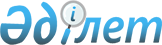 О внесении изменений и дополнений в постановление Правления Национального Банка Республики Казахстан от 27 апреля 2018 года № 70 "Об утверждении Правил продажи и выкупа Национальным Банком Республики Казахстан банкнот и монет национальной валюты Республики Казахстан"Постановление Правления Национального Банка Республики Казахстан от 22 февраля 2021 года № 18. Зарегистрировано в Министерстве юстиции Республики Казахстан 2 марта 2021 года № 22282
      В соответствии с подпунктом 4) части второй статьи 15 Закона Республики Казахстан от 30 марта 1995 года "О Национальном Банке Республики Казахстан", в целях совершенствования порядка продажи и выкупа Национальным Банком Республики Казахстан банкнот и монет национальной валюты Республики Казахстан, Правление Национального Банка Республики Казахстан ПОСТАНОВЛЯЕТ:
      1. Внести в постановление Правления Национального Банка Республики Казахстан от 27 апреля 2018 года № 70 "Об утверждении Правил продажи и выкупа Национальным Банком Республики Казахстан банкнот и монет национальной валюты Республики Казахстан" (зарегистрировано в Реестре государственной регистрации нормативных правовых актов под № 16922, опубликовано 31 мая 2018 года в Эталонном контрольном банке нормативных правовых актов Республики Казахстан) следующие изменения и дополнения:
      в Правилах продажи и выкупа Национальным Банком Республики Казахстан банкнот и монет национальной валюты Республики Казахстан, утвержденных указанным постановлением:
      пункт 3 изложить в следующей редакции:
      "3. В Правилах используются следующие понятия:
      1) циркуляционные монеты – монеты, изготовленные из недрагоценных металлов и предназначенные для наличного денежного обращения;
      2) банкноты и монеты – денежные знаки национальной валюты Республики Казахстан – тенге, являющиеся законным платежным средством на территории Республики Казахстан;
      3) нарицательная стоимость – стоимость банкнот, монет по их номиналу;
      4) инвестиционные монеты – монеты, изготовленные из драгоценных металлов, являющиеся объектом инвестирования и накопления;
      5) коллекционные монеты – юбилейные, памятные и иные монеты специального чекана, изготовленные ограниченным тиражом как из драгоценных, так и из недрагоценных металлов, являющиеся объектом коллекционирования и накопления;
      6) коллекционные монеты с составными частями – коллекционные монеты, состоящие из двух и более частей, отдельно изготовленных из драгоценных металлов и соединенных между собой в единую композицию одной монеты;
      7) интернет-магазин Национального Банка – раздел интернет-ресурса Национального Банка, предназначенный для размещения физическими и юридическими лицами заказов на приобретение и (или) доставку инвестиционных и (или) коллекционных монет, выпускаемых Национальным Банком, осуществления оплаты за приобретаемые инвестиционные и (или) коллекционные монеты, а также просмотра состояния размещенного заказа на приобретение инвестиционных и (или) коллекционных монет;
      8) Центр Национального Банка – Центр кассовых операций и хранения ценностей (филиал) Национального Банка, осуществляющий продажу и выкуп банкнот и монет национальной валюты;
      9) филиал Национального Банка – территориальный филиал Национального Банка, осуществляющий продажу и выкуп банкнот и монет национальной валюты.";
      пункт 6 изложить в следующей редакции:
      "6. Совершение кассовых операций при продаже и выкупе банкнот и циркуляционных монет осуществляется в соответствии с Правилами ведения кассовых операций с физическими и юридическими лицами в Национальном Банке Республики Казахстан, утвержденными постановлением Правления Национального Банка Республики Казахстан от 28 сентября 2020 года № 120, зарегистрированными в Реестре государственной регистрации нормативных правовых актов под № 21299.";
      пункт 8 изложить в следующей редакции:
      "8. Цена продажи инвестиционных и коллекционных монет устанавливается постановлением Совета директоров Национального Банка.
      Цена продажи коллекционных монет из недрагоценных металлов является фиксированной.
      Цена продажи инвестиционных и коллекционных монет из драгоценных металлов изменяется в зависимости от стоимости драгоценного металла, из которого изготовлены монеты, определенной по утреннему фиксингу (котировки цены) за одну тройскую унцию драгоценного металла, установленному Лондонской ассоциацией участников рынка драгоценных металлов (LBMA) и по официальному курсу национальной валюты к доллару США, на рабочий день, предшествующий дню продажи, и размещается на интернет-ресурсе Национального Банка.
      Цена продажи инвестиционных и коллекционных монет, реализуемых через интернет-магазин Национального Банка, дополнительно включает стоимость их доставки и сумму страхового сбора, определенную в договоре по доставке инвестиционных и коллекционных монет.";
      пункты 10 и 11 изложить в следующей редакции:
      "10. В случае продажи и выкупа инвестиционных и (или) коллекционных монет на сумму, превышающую 500 000 (пятьсот тысяч) тенге, филиал Национального Банка и (или) Центр Национального Банка осуществляют идентификацию физических, юридических лиц (их представителей), приобретающих или сдающих для выкупа инвестиционные и (или) коллекционные монеты, а также их проверку в соответствии с требованием подпункта 1-1) пункта 2 статьи 18 Закона Республики Казахстан от 28 августа 2009 года "О противодействии легализации (отмыванию) доходов, полученных преступным путем, и финансированию терроризма".
      11. При выкупе инвестиционных и (или) коллекционных монет, а также при их продаже на сумму, превышающую 500 000 (пятьсот тысяч) тенге, физические, юридические лица (их представители):
      1) предоставляют в филиал Национального Банка и (или) Центр Национального Банка оригинал или нотариально удостоверенную копию документа, удостоверяющего личность, и доверенность на представителя от имени физического или юридического лица, подтверждающую полномочия их представителей на приобретение или сдачу инвестиционных и (или) коллекционных монет для выкупа (далее – доверенность);
      2) заполняют заявления на продажу или выкуп инвестиционных и (или) коллекционных монет по формам согласно приложениям 1, 2 к Правилам (далее – Заявление) в 2 (двух) экземплярах, один из которых остается в филиале Национального Банка или Центре Национального Банка, а другой передается физическим, юридическим лицам (их представителям).";
      пункты 17, 18 и 19 изложить в следующей редакции:
      "17. Экспертиза принятых для выкупа инвестиционных и (или) коллекционных монет из драгоценных металлов проводится филиалом Национального Банка, за исключением принятых для выкупа коллекционных монет с составными частями, и (или) Центром Национального Банка на оборудовании, предназначенном для проведения такой экспертизы.
      Коллекционные монеты с составными частями, принятые для выкупа филиалом Национального Банка, передаются в Центр Национального Банка для проведения экспертизы. Экспертиза коллекционных монет с составными частями, принятых для выкупа, проводится Центром Национального Банка на оборудовании, предназначенном для проведения такой экспертизы.
      В случае невозможности проведения филиалом Национального Банка экспертизы инвестиционных и (или) коллекционных монет, принятых для выкупа, по причине отсутствия или выхода из строя оборудования, предназначенного для проведения экспертизы, экспертизу проводит Центр Национального Банка.
      18. Заключение экспертизы инвестиционной и (или) коллекционной монеты из драгоценных металлов, принятой для выкупа, составляется по форме согласно приложению 4 к Правилам.
      Заключение экспертизы коллекционной монеты с составными частями, принятой для выкупа, составляется по форме согласно приложению 4-1 к Правилам.
      19. На основании заключения экспертизы производится расчет суммы выкупа:
      инвестиционных и (или) коллекционных монет из драгоценных металлов по форме согласно приложению 5 к Правилам;
      коллекционных монет с составными частями по форме согласно приложению 5-1 к Правилам.
      Утренний фиксинг (котировка цены) драгоценных металлов в долларах США, установленный Лондонской ассоциацией участников рынка драгоценных металлов (LBMA) за одну тройскую унцию химически чистого драгоценного металла, определяется на рабочий день в Республике Казахстан, предшествующий дню приема инвестиционной или коллекционной монеты для выкупа филиалом Национального Банка, Центром Национального Банка от физического или юридического лица (их представителей).
      Официальный курс национальной валюты к доллару США определяется на рабочий день в Республике Казахстан, предшествующий дню приема инвестиционной или коллекционной монеты для выкупа филиалом Национального Банка, Центром Национального Банка от физического или юридического лица (их представителей).
      Сумма выкупа инвестиционных и (или) коллекционных монет из драгоценных металлов, округленная до целого знака в тенге, равняется стоимости веса химически чистого драгоценного металла в монетах в граммах без учета стоимости вкраплений, вставок, напылений и других декоративных деталей, использованных в дизайне инвестиционных и (или) коллекционных монет.
      Сумма выкупа коллекционных монет с составными частями, округленная до целого знака в тенге, равняется стоимости веса химически чистого драгоценного металла каждой составной части коллекционной монеты в граммах без учета стоимости вкраплений, вставок, напылений и других декоративных деталей, использованных в дизайне коллекционных монет с составными частями.
      В случае, если по результатам экспертизы рассчитанная сумма выкупа одной коллекционной монеты из драгоценных металлов превысила установленную в соответствии с частью первой пункта 8 Правил цену продажи, то сумма выкупа равняется цене ее продажи.
      В случае, если по результатам экспертизы рассчитанная сумма выкупа одной инвестиционной или коллекционной монеты из драгоценных металлов меньше ее нарицательной стоимости, то сумма выкупа равняется нарицательной стоимости инвестиционной или коллекционной монеты из драгоценного металла.";
      пункт 21 изложить в следующей редакции:
      "21. При проведении экспертизы Центром Национального Банка в случаях, предусмотренных частями второй и третьей пункта 17 Правил, филиал Национального Банка в срок не позднее 30 (тридцати) календарных дней со дня приема инвестиционных и (или) коллекционных монет доводит до сведения физических, юридических лиц (их представителей), сдавших их для выкупа, заключение экспертизы, подготовленное Центром Национального Банка, и выплачивает сумму выкупа инвестиционных и (или) коллекционных монет из драгоценных металлов.";
      дополнить приложением 4-1 согласно приложению 1 к настоящему постановлению;
      дополнить приложением 5-1 согласно приложению 2 к настоящему постановлению.
      2. Департаменту наличного денежного обращения (Кажмуратов Ж.Т.) в установленном законодательством Республики Казахстан порядке обеспечить:
      1) совместно с Юридическим департаментом (Касенов А.С.) государственную регистрацию настоящего постановления в Министерстве юстиции Республики Казахстан;
      2) размещение настоящего постановления на официальном интернет-ресурсе Национального Банка Республики Казахстан после его официального опубликования;
      3) в течение десяти рабочих дней после государственной регистрации настоящего постановления представление в Юридический департамент сведений об исполнении мероприятий, предусмотренных подпунктом 2) настоящего пункта и пунктом 3 настоящего постановления.
      3. Департаменту информации и коммуникаций – пресс-службе Национального Банка (Адамбаева А.Р.) обеспечить в течение десяти календарных дней после государственной регистрации настоящего постановления направление его копии на официальное опубликование в периодические печатные издания.
      4. Контроль за исполнением настоящего постановления возложить на заместителя Председателя Национального Банка Республики Казахстан Вагапова Д.В.
      5. Настоящее постановление вводится в действие по истечении десяти календарных дней после дня его первого официального опубликования. Заключение экспертизы Центра Национального Банка, проведенной по коллекционной монете с составными частями, принятой для выкупа № ___ город ________ "__" ________ 20___ года
      В строках "Наименование коллекционной монеты с составными частями", "Вес коллекционной монеты с составными частями (грамм)" и "Вес каждой части коллекционной монеты с составными частями (грамм)" указываются наименование, вес целой монеты и вес каждой части коллекционной монеты с составными частями, согласно постановлению Правления Национального Банка, которым было принято решение об изготовлении соответствующей монеты.
      "___" ___________ 20___ года Расчет Центра Национального Банка суммы выкупа коллекционных монет с составными частями 
____________________________________________________________________________________
 (фамилия, имя, отчество (при его наличии) физического лица либо наименование юридического лица и фамилия, имя, отчество (при его наличии) его представителя, сдавших коллекционную монету с составными частями) "___" ____________20____ года
      Примечание.
      Датой документа указывают дату перевода суммы выкупа монет Центром Национального Банка филиалу Национального Банка, принявшему монеты на выкуп (в случае проведения экспертизы выкупленной монеты Центром Национального Банка), или дату выдачи филиалом Национального Банка суммы выкупа монеты физическому или юридическому лицу (в случае проведения экспертизы выкупленной монеты филиалом Национального Банка).
					© 2012. РГП на ПХВ «Институт законодательства и правовой информации Республики Казахстан» Министерства юстиции Республики Казахстан
				
      Председатель Национального Банка 
Республики Казахстан 

Е. Досаев
Приложение 1 к постановлению
Правления Национального Банка 
Республики Казахстан
от 22 февраля 2021 года № 18Приложение 4-1 к Правилам 
продажи и выкупа 
Национальным Банком
Республики Казахстан
банкнот и монет национальной
валюты Республики КазахстанФорма
Фамилия, имя, отчество (при его наличии) физического лица или представителя юридического лица
Наименование юридического лица
Дата получения коллекционной монеты с составными частями
Дата проведения экспертизы
Характеристика монеты
Характеристика монеты
Наименование коллекционной монеты с составными частями
Номинал (тенге)
Целостность (да (нет)
Вес коллекционной монеты с составными частями (грамм)
Вес каждой части коллекционной монеты с составными частями (грамм)
Вес каждой части коллекционной монеты с составными частями (грамм)
Вес каждой части коллекционной монеты с составными частями (грамм)
Фактический вес каждой части коллекционной монеты с составными частями (грамм)
Фактический вес каждой части коллекционной монеты с составными частями (грамм)
Фактический вес каждой части коллекционной монеты с составными частями (грамм)
Вид драгоценного металла каждой части коллекционной монеты с составными частями
Вид драгоценного металла каждой части коллекционной монеты с составными частями
Вид драгоценного металла каждой части коллекционной монеты с составными частями
Проба драгоценного металла каждой части коллекционной монеты с составными частями
Проба драгоценного металла каждой части коллекционной монеты с составными частями
Проба драгоценного металла каждой части коллекционной монеты с составными частями
Проба драгоценного металла каждой части коллекционной монеты с составными частями
Вес химически чистого драгоценного металла каждой части коллекционной монеты с составными частями (грамм)
Вес химически чистого драгоценного металла каждой части коллекционной монеты с составными частями (грамм)
Вес химически чистого драгоценного металла каждой части коллекционной монеты с составными частями (грамм)
Заключение
Заключение
Должность работника Центра Национального Банка, осуществлявшего экспертизу выкупаемой монеты

______________________________

______________________________
 

________________

(подпись)
 

______________________

фамилия, имя, отчество

(при его наличии)
 

Должность работника Центра Национального Банка, осуществлявшего контроль за проведением экспертизы выкупаемой монеты

_______________________________

_______________________________
 

________________

(подпись)
 

_____________________

фамилия, имя, отчество

(при его наличии)Приложение 2
к постановлениюПриложение 5-1 к Правилам 
продажи и выкупа
Национальным Банком
Республики Казахстан
банкнот и монет национальной
валюты Республики КазахстанФорма
№ п/п
Наименование коллекционных монет с составными частями
Номинал
Вид драгоценного металла каждой части коллекционных монет с составными частями
Вес химически чистого драгоценного металла каждой части коллекционных монет с составными частями в граммах (согласно заключению экспертизы)
Утренний фиксинг (котировка цены) драгоценных металлов, установленный Лондонской ассоциацией участников рынка драгоценных металлов (LBMA) за одну тройскую унцию химически чистого драгоценного металла каждой части коллекционных монет с составными частями
Официальный курс национальной валюты к доллару США
Цена монеты за 1 (один) грамм каждой части коллекционных монет с составными частями (тенге, тиын)
Цена выкупа за одну коллекционную монету с составными частями (округление до целого знака в тенге)
Количество штук (выкуплено)
Общая сумма выкупа
1
2
3
4
5
6
7
8
9
10
11
Итого
Итого:
Всего:
Должность работника Центра Национального Банка, осуществлявшего расчет стоимости выкупаемой монеты

___________________________________________________
 

_________

(подпись)
_______________________

фамилия, имя, отчество (при его наличии)
Должность работника Центра Национального Банка, осуществлявшего контроль за проведением экспертизы выкупаемой монеты

______________________________________________________
___________

(подпись)
_____________________

фамилия, имя, отчество (при его наличии)
Должность работника Центра Национального Банка, осуществлявшего экспертизу выкупаемой монеты

____________________________________________________
___________

(подпись)
___________________

фамилия, имя, отчество (при его наличии)